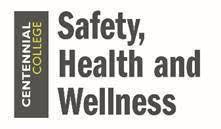 Wellness WednesdayFebruary 10, 2021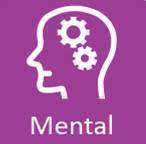 Multi-level ResilienceWhat is Resilience? Personal Resilience is not only the ability to bounce back from a challenging situation or stressor, but also to learn and grow from your experience. Being a part of a supportive team with common goals contributes to the overall resilience of all engaged members.“Our connection to a compassionate community of others who believe in humanity’s unity is our best bet for sustainable and personal resilience.”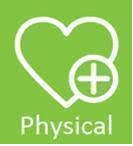  
Physical WellnessLooking for ways to stay active and engage in heart healthy exercise during the winter months? Check out these free resources to help with your physical wellness goals.5 Heart Healthy HabitsThis quick read includes 5 healthy heart tips to keep your heart strong.ParticipActionAs Canada’s premier physical activity brand, ParticipACTION helps Canadians sit less and move more through innovative engagement initiatives and thought leadership. The app (available on both Android and IOS) version is a terrific way to track your physical activity and challenge friends to get active as well. The app is free and easily connects to many popular fitness tracking devices.Colt Campus Recreation InstagramFollow Colts Campus Recreation on Instagram for live weekly fitness classes.